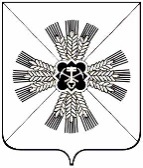 РОССИЙСКАЯ ФЕДЕРАЦИЯКЕМЕРОВСКАЯ ОБЛАСТЬ - КУЗБАССПРОМЫШЛЕННОВСКИЙ МУНИЦИПАЛЬНЫЙ ОКРУГСОВЕТ НАРОДНЫХ ДЕПУТАТОВПРОМЫШЛЕННОВСКОГО МУНИЦИПАЛЬНОГО ОКРУГА1-й созыв, 37 -е заседаниеРЕШЕНИЕот 12.04.2022 № 403пгт. ПромышленнаяО выражении согласия населения Промышленновского муниципального округа на отнесение территории Промышленновского муниципального округа к Кемеровской агломерацииРуководствуясь статьёй 5 Закона Кемеровской области – Кузбасса                  от 24.03.2022 № 28-ОЗ «О создании и развитии агломераций в Кемеровской области – Кузбассе», Уставом муниципального образования Промышленновский муниципальный округ Кемеровской области - Кузбасса,  рассмотрев вопрос о формировании Кемеровской агломерации, Совет народных депутатов Промышленновского муниципального округаРЕШИЛ:1. Выразить согласие населения Промышленновского муниципального округа на отнесение территории Промышленновского муниципального округа к Кемеровской агломерации.2. Настоящее решение разместить на официальном сайте администрации Промышленновского муниципального округа в сети Интернет.3. Контроль за исполнением решения возложить на председателя Совета народных депутатов Промышленновского муниципального округа (Е.А. Ващенко).4. Настоящее решение вступает в силу с даты  подписания.ПредседательСовета народных депутатов Промышленновского муниципального округа  Е.А. ВащенкоГлаваПромышленновского муниципального округаС.А. Федарюк